администрация Бурунчинского сельсовета Саракташского района Оренбургской области П Р О Т О К О Л    проведения публичных слушаний по проекту Решения Совета депутатов Бурунчинского сельсовета Саракташского района Оренбургской области «О разработке Генерального плана и Правил землепользования и застройки муниципального образования Бурунчинский сельсовет Саракташского района Оренбургской области»Место проведения: 		         		                              село Бурунча							                    Здание  администрацииВремя проведения:			                     «11» август 2023 г. 15.00 ч.Количество присутствующих: 				19 человекПредседательствующий: Логинов Александр Николаевич – глава муниципального образования Бурунчинский сельсовет Секретарь собрания: Цыпина Наталья Юрьевна - специалист 1 категории муниципального образования Бурунчинский  сельсовет  				ПОВЕСТКА ДНЯ:1. Обсуждение проекта Решения Совета депутатов Бурунчинского сельсовета Саракташского района Оренбургской области «О разработке Генерального плана и Правил землепользования и застройки муниципального образования Бурунчинский сельсовет Саракташского района Оренбургской области».СЛУШАЛИ:  Логинова Александра Николаевича, главу муниципального образования Бурунчинский сельсовет, который сказал о том, что Генеральный план является основным документом территориального планирования, направленным на создание благоприятной среды жизнедеятельности и устойчивого развития территории Бурунчинского сельсовета Саракташского района Оренбургской области, сохранение природного и культурного наследия. Генеральный план определяет назначение территорий исходя из совокупности социальных, экономических, экологических и иных факторов в целях обеспечения устойчивого развития территорий, развития инженерной, транспортной и социальной инфраструктур, обеспечения учета интересов граждан и их объединений, Российской Федерации, субъектов Российской Федерации, муниципальных образований. Генеральный план выполнен в отношении территории Бурунчинского сельсовета Саракташского района Оренбургской области в границах, установленных Законом Оренбургской области от 09 марта 2005г. № 1911/348- Ш-ОЗ «О муниципальных образованиях в составе муниципального образования Саракташский район Оренбургской области» Проект Решения Совета депутатов Бурунчинского сельсовета Саракташского района Оренбургской области «О разработке Генерального плана и Правил землепользования и застройки муниципального образования Бурунчинский сельсовет Саракташского района Оренбургской области» размещен на официальном сайте муниципального образования Бурунчинский сельсовет, а также с проектом можно ознакомиться в местах для обнародования: 1) в помещении администрации муниципального образования Бурунчинский сельсовет по адресу: с .Бурунча, ул.Молодежная, д.3;2) в помещении сельской библиотеки с. Бурунча по адресу: с. Бурунча, ул.Зеленая, д.12;3) в помещении сельской библиотеки с. Новомихайловка по адресу: с.Новомихайловка, пер.Школьный, д.1.4) в помещении Бурунчинской СОШ по адресу  с. Бурунча, ул.Зеленая, д.14 Объявление о проведении публичных слушаний  было размещено на официальном сайте Бурунчинского сельсовета и на портале ЕПГУ, а также в местах для обнародования 10.07.2023 года.  Причинами проведения работ являются: 1. Установление границ населенных пунктов в соответствии с актуализированным кадастровым делением; 2. Изменение функционального зонирования территории;  3. Актуализация Генерального плана на предмет планируемого размещения объектов федерального и регионального значения, согласно действующих документов территориального планирования Российской Федерации, Оренбургской области и Саракташского района (с изменениями и дополнениями, вступившими в силу на момент заключения договора). Для достижения целей необходимо было выполнение следующих задач: 1. Дополнить материалы Генерального плана в части вносимых изменений в соответствии с Градостроительным кодексом Российской Федерации от 29.12.2004 № 190-ФЗ (ред. от 06.12.2021). 2. Привести в соответствие графические материалы с Приказом Минэкономразвития РФ от 09.01.2018 № 10 (ред. от 09.08.2018) "Об утверждении Требований к описанию и отображению в документах территориального планирования объектов федерального значения, объектов регионального значения, объектов местного значения и о признании утратившим силу приказа Минэкономразвития РФ от 7 декабря 2016 г. № 793".ВЫСТУПИЛИ: 1. Корниенко Наталья Николаевна – депутат Совета депутатов по избирательному округу №1, предложил на основании информации главы муниципального образования: 1. Одобрить в целом проект Решения Совета депутатов Бурунчинского сельсовета О разработке Генерального плана и Правил землепользования и застройки муниципального образования Бурунчинский сельсовет Саракташского района Оренбургской области.2. Рекомендовать Совету депутатов муниципального образования  Бурунчинский сельсовет Саракташского района Оренбургской области принять Решение Совета депутатов «О разработке Генерального плана и Правил землепользования и застройки муниципального образования Бурунчинский сельсовет Саракташского района Оренбургской области».ГОЛОСОВАЛИ:  За- 15                      Против - нет                      Воздержались – нет.РЕШИЛИ: Рекомендовать Совету депутатов муниципального образования  Бурунчинский сельсовет Саракташского района Оренбургской области принять Решение Совета депутатов «О разработке Генерального плана и Правил землепользования и застройки муниципального образования Бурунчинский сельсовет Саракташского района Оренбургской области».Председательствующий			      	                          А.Н. ЛогиновСекретарь                                                                                 Н.Ю. Цыпина   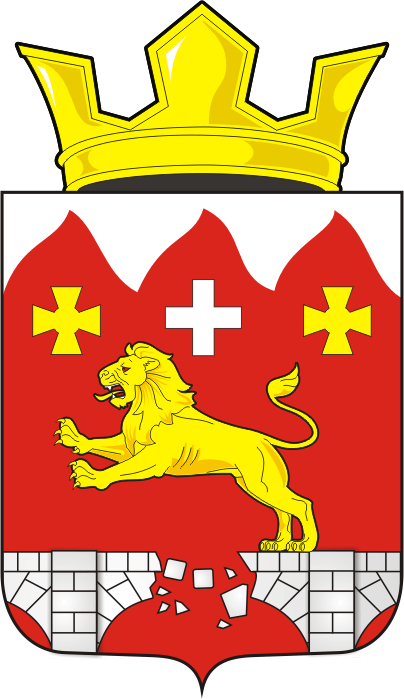 